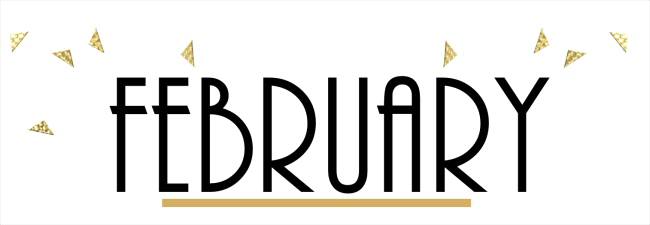 Zaterdag 01/02, De Crypte 14.30u-17.30uVandaag zullen we eens testen hoe goed jullie oriëntatiegevoel wel is, zorg dus allemaal dat jullie het noorden weten zijn en dan komt alles in orde.We spreken af om 14.30u aan de crypte en zijn daar terug om 17.30u.Zaterdag 08/02, De Snekke 14.30u-17.30uAangezien februari de maand van de liefde is, kunnen we dit niet zomaar overslaan. Alles staat vandaag dus in het teken van liefde. We zien jullie graag om 14.30u aan De Snekke.Zaterdag 15/02, geen activiteitZoals jullie soms jullie kamer moeten opkuisen, moeten wij dat vandaag doen in de snekke. Daardoor kunnen we dus jammer genoeg geen activiteit geven, tot volgende week!Zaterdag 22/02, Zorg dat jullie evenwicht in balans is vandaag, want die zul je zeker nodig hebben! We doen vandaag namelijk een iets helemaal anders. Informatie hierover volgt!Zaterdag 29/02, De Snekke, 14.30u- 17.30uEen extra dag deze maand, dus een extra leuke activiteit. Als je wilt weten wat we doen vandaag kom dan zeker af, en breng je mooiste glimlach mee want die zou je wel eens nodig kunnen hebben.Vele kusjes en knuffels van julie super toffe leiding,Wout, Marlies en Britt 